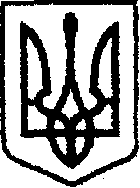 У К Р А Ї Н Ачернігівська обласна державна адміністраціяУПРАВЛІННЯ КАПІТАЛЬНОГО БУДІВНИЦТВАН А К А Звід 24.04.2020р.                         Чернігів                                № 88Про тендерний комітет та уповноважених осібУ зв’язку з введенням в дію з 19.04.2020 нової редакції Закону України «Про публічні закупівлі»наказую:1. ЗАТВЕРДИТИ Положення про тендерний комітет та уповноважену особу (осіб) Управління капітального будівництва Чернігівської обласної державної адміністрації (додається).2. ПРИЗНАЧИТИ уповноваженими особами Управління капітального будівництва Чернігівської обласної державної адміністрації, відповідальними за організацію і проведення спрощених процедур закупівель та закупівель, вартість яких не перевищує 50 тис. гривень,  Артеменко І.А., заступника начальника відділу економічного аналізу та договорів, Орлову Ю.М., головного спеціаліста відділу економічного аналізу та договорів, Сергієнко І.Ф., провідного інженера відділу економічного аналізу та договорів.3. Визнати таким, що втратив чинність п.3 наказу начальника Управління капітального будівництва Чернігівської обласної державної адміністрації від 01.08.2016 №72.4. Контроль за виконанням наказу залишаю за собою. В.о. начальника                                                                    Наталія КОВАЛЬЧУКПодання:Головний спеціаліст відділу економічного аналізу та договорів	Ю. ОрловаПогоджено: Заступник начальника Управління – начальник відділу технічногоконтролю автомобільних доріг                                                 С. МайкоГоловний спеціаліст сектору юридичного забезпечення                                                          Ю.ЕндоуроваОзнайомлені:     Артеменко І.Орлова Ю.Сергієнко І.